Publicado en Sevilla el 07/08/2017 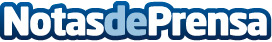 El ‘Grupo Ceres’ campeón de la Copa del Rey de VelaLa embarcación ‘Grupo Ceres’, de Javier Banderas ganó la competición en la clase ORC 3Datos de contacto:Grupo CeresNota de prensa publicada en: https://www.notasdeprensa.es/el-grupo-ceres-campeon-de-la-copa-del-rey-de Categorias: Nacional Nautica Eventos http://www.notasdeprensa.es